ПРОЕКТ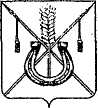 АДМИНИСТРАЦИЯ КОРЕНОВСКОГО ГОРОДСКОГО ПОСЕЛЕНИЯКОРЕНОВСКОГО РАЙОНАПОСТАНОВЛЕНИЕот _____________   		                                     			         № ___г. КореновскОб утверждении перечня должностей муниципальной службы в администрации Кореновского городского поселенияКореновского района, в наибольшей степени подверженныхриску коррупцииВ соответствии с Федеральным законом от 25 декабря 2008 года № 273-ФЗ «О противодействии коррупции», в целях реализации антикоррупционных мероприятий в администрации Кореновского городского поселения Кореновского района: 1. Утвердить перечень должностей муниципальной службы в администрации Кореновского городского поселения Кореновского района, в наибольшей степени подверженных риску коррупции (прилагается).2. Общему отделу администрации Кореновского городского поселения Кореновского района (Воротникова) опубликовать настоящее постановление в средствах массовой информации и разместить на официальном сайте органов местного самоуправления Кореновского городского поселения Кореновского района в сети Интернет. 3. Контроль за выполнение настоящего постановления возложить на заместителя главы Кореновского городского поселения Кореновского района Р.Ф.Громова.4. Постановление вступает в силу со дня его официального опубликования.   Глава Кореновского городского поселенияКореновского района 								      Е.Н.Пергун                                                                                         ПРИЛОЖЕНИЕ                                                                                           УТВЕРЖДЕН                                                                          постановлением  администрации                                                                        Кореновского городского поселения                                                                                  Кореновского района                                                                                     от ____________ № ___ПЕРЕЧЕНЬдолжностей муниципальной службы в администрации Кореновского городского поселения Кореновского района, в наибольшей степени подверженных риску коррупции 1.Заместитель главы Кореновского городского поселения Кореновского района.2. Заместитель главы Кореновского городского поселения Кореновского района, начальник отдела по гражданской обороне и чрезвычайным ситуациям.3. Начальник отдела.4. Главный специалист организационно-кадрового отдела.5. Главный специалист финансово-экономического отдела.6. Главный специалист отдела архитектуры, градостроительства, имущественных и земельных отношений.7. Главный специалист юридического отдела. 8. Ведущий специалист отдела архитектуры, градостроительства, имущественных и земельных отношений.9. Ведущий специалист отдела жилищно-коммунального хозяйства, благоустройства и транспорта.Начальник организационно-кадрового отдела администрации Кореновского городского поселения Кореновского района 				  М.В.Колесова